ΘΕΜΑ: «Ένταξη συμβολαιογράφων σε προγράμματα ΕΣΠΑ»Αγαπητοί συνάδελφοι,	Σε συνάντηση του Προέδρου κ.Γ.Ρούσκα και του Γ.Γραμματέα κ. Θεόδωρου Χαλκίδη με τον Υπουργό Ανάπτυξης κ. Άδωνι Γεωργιάδη, η οποία πραγματοποιήθηκε σήμερα Πέμπτη 19.5.2022 με πρωτοβουλία του Γεν. Γραμματέα Θ. Χαλκίδη, και κατόπιν συνεννόησης με το συναρμόδιο Υπουργό Ψηφιακής Πολιτικής κ. Κυριάκο Πιερρακάκη, συμφωνήθηκε και γνωστοποιήθηκε η ένταξη των Συμβολαιογράφων στo επόμενο πρόγραμμα ΕΣΠΑ για την ηλεκτρονική αναβάθμιση των γραφείων τους, όπως και των Δικηγόρων και των Λογιστών, με σκοπό την υποστήριξη της Πολιτείας στη μετάβαση των συγκεκριμένων επαγγελματιών στη νέα ψηφιακή διαδικασία.Με τιμήΟ ΠρόεδροςΓεώργιος Ρούσκας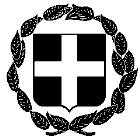         ΑΝΑΚΟΙΝΩΣΗΕΛΛΗΝΙΚΗ ΔΗΜΟΚΡΑΤΙΑΑθήνα, 19 Μαΐου 2022ΥΠΟΥΡΓΕΙΟ ΔΙΚΑΙΟΣΥΝΗΣΣΥΝΤΟΝΙΣΤΙΚΗ ΕΠΙΤΡΟΠΗ ΣΥΜΒΟΛΑΙΟΓΡΑΦΙΚΩΝΣΥΛΛΟΓΩΝ ΕΛΛΑΔΟΣ-----------Αριθμ. πρωτ. 173Ταχ.Δ/νση    : Γ. Γενναδίου 4 - Τ.Κ.106 78, ΑθήναΤηλέφωνα    : 210-3307450,60,70,80,90FAX               : 210-3848335E-mail           : notaries@notariat.grΠρος Όλους τους συμβολαιογράφουςτης χώρας